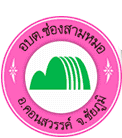 จดหมายข่าวภาษีป้ายอัตราใหม่ภาษีป้ายอัตราใหม่ กำหนดให้อัตราภาษีป้ายมีผลใช้บังคับตั้งแต่วันที่ 1 มกราคม 2564 ถึงวันที่ 31 ธันวาคม 2566 เพื่อให้สอดคล้องกับสภาพเศรษฐกิจในปัจจุบัน และเพื่อให้การจัดเก็บภาษีป้ายเป็นไปอย่างมีประสิทธิภาพ        และพัฒนาการหารายได้ขององค์กรปกครองส่วนท้องถิ่น สาระสำคัญของร่างกฎกระทรวง1. ให้ยกเลิกกฎกระทรวง ฉบับที่ 5 (พ.ศ. 2535) ออกตามความในพระราชบัญญัติภาษีป้าย พ.ศ. 2510    2. กาหนดอัตราภาษีป้ายตั้งแต่วันที่ 1 มกราคม 2564 จนถึงวันที่ 31 ธันวาคม 2566 ดังนี้หมายเหตุ – เมื่อคำนวณพื้นที่จำนวนเงินไม่ถึงป้ายละ 200 บาท ให้เสียภาษีป้ายละ  200 บาทประเภทป้ายอัตราภาษีป้าย ตั้งแต่ ปี พ.ศ. 2564(1)ป้ายที่มีอักษรไทยล้วน(ก)ป้ายที่มีข้อความที่เคลื่อนที่หรือเปลี่ยนเป็นข้อความอื่นได้(ข)ป้ายนอกจาก (ก) 10 บาท/500  ตร.ซม.  5 บาท/500   ตร.ซม.(2)ป้ายที่มีอักษรไทยปนกับอักษรต่างประเทศ และหรือปนกับภาพ และหรือเครื่องหมายอื่น(ก)ป้ายที่มีข้อความ เครื่องหมาย หรือภาพเคลื่อนที่ หรือปลี่ยนเป็นข้อความเครื่องหมาย หรือภาพอื่นได้   (ข)ป้ายนอกจาก (ก) 52 บาท/500  ตร.ซม.26 บาท/500  ตร.ซม. (3)ป้ายที่ไม่มีอักษรไทยไม่ว่าจะภาพหรือเครื่องหมายใด ๆ หรือไม่ และป้ายที่มีอักษรไทยบางส่วนหรือทั้งหมดอยู่ใต้หรือต่ำกว่าอักษรต่างประเทศ(ก)ป้ายที่มีข้อความ เครื่องหมาย หรือภาพเคลื่อนที่ หรือปลี่ยนเป็นข้อความเครื่องหมาย หรือภาพอื่นได้(ข)ป้ายนอกจาก (ก)   52 บาท/500  ตร.ซม.50 บาท/500  ตร.ซม.